Wikipedia for Libraries: Preview the Possibilities, Discover the Opportunitieshttp://www.webjunction.org/events/webjunction/wikipedia-for-libraries.html Event Description: Wikipedia is more than its collection of user-contributed articles; it is a dynamic community with powerful tools that ensure reliability. For public libraries, Wikipedia can be a useful tool to connect patrons with quality information and help them build information literacy skills. In this webinar, learn how you can use Wikipedia to expand access to your collections and creatively engage your communities.Gain an understanding of the editorial process from OCLC's Wikipedian-in-Residence and discover how guest presenter Tiffany Bailey has successfully used Wikipedia for community outreach and partnership-building at Dallas Public Library.You'll leave with new insights about Wikipedia and practical tips on how to apply what you've learned. You’ll also hear more about the Wikipedia + Libraries online training program being held in the fall of 2017. This free ten-week course offers the opportunity to gain skills in Wikipedia editing and engagement in a collaborative learning environment with public library peers.The Wikipedia + Libraries: Better Together project is funded by the John S. and James L. Knight Foundation and the Wikimedia Foundation.Presented by: Monika Sengul-Jones, Tiffany Bailey and Betha Gutsche.Mission AlignmentIn reviewing the Wikimedia Foundation’s vision and mission statements, where do you see alignment with your library’s vision and mission? Vision: Imagine a world in which every single human being can freely share in the sum of all knowledge. That's our commitment.Mission: To empower and engage people around the world to collect and develop educational content under a free license or in the public domain, and to disseminate it effectively and globally.Librarians Who WikipediaWebJunction has published a series of interviews with library staff who engage with Wikipedia. Explore the series (http://oc.lc/LibrariansWhoWikipedia) and highlight the approaches that would complement your library’s programming and services.1.2.3.4.Potential OutcomesTiffany Bailey shared some of the outcomes (including unintended!) of her library’s Wikipedia editing event. Check those outcomes you would like to see because of Wikipedia programs or services your library might offer, and add others not listed!Reach community members who don’t usually come into the libraryHelp patrons build skills and literacies Highlight library collections (at events and on Wikipedia)Train library staff on an important web resource Enhance and expand your project management skills Improve content on Wikipedia related to issues and stories your community cares about Partner with community organizationsBuild bridges with Wikipedians Guide editors in finding reliable referencesPartnersBrainstorm to identify potential partners in your community for Wikipedia programs collaboration. Consider unlikely partners, and those from other sectors (museums, archives, academic institutions, local businesses). Invite potential partners to a discussion to explore opportunities for win-win outcomes from a joint effort.1.2.3.4.5.Making the CaseThe 10-week online training program is estimated to require an average of 3-5 hours of your time each week (including the live-online sessions). From what you heard in the webinar, which potential benefits and outcomes of joining the Wikipedia training are most compelling to you? Which would be most effective for persuading your supervisor of the value of your participation in the training?What’s in it for me?What’s in it for my library?What’s in it for my community?Next StepsEnroll now in the Wikipedia + Libraries training programSpread the WordThink about colleagues or peers who might be interested in this training program. Share Wikipedia + Libraries project information and the webinar recording with them. Encourage colleagues at your branch or library system to register. Learning alongside your co-workers would provide more opportunities to reinforce one another’s learning and make it easier to develop and implement program ideas at your library.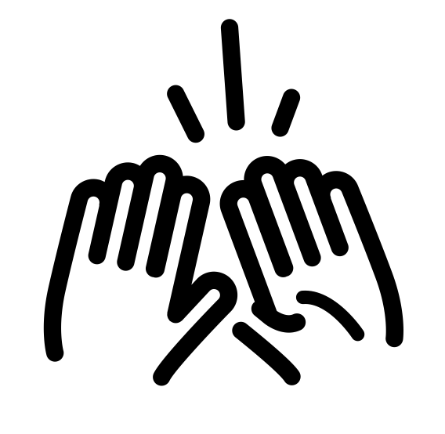 Questions?Read the training program FAQs Contact project coordinator Mercy Procaccini procaccm@oclc.org